Администрация Дзержинского районаКрасноярского краяПОСТАНОВЛЕНИЕс. Дзержинское26.10.2017										№ 598-пОб отмене постановления администрации Дзержинского района от 31.01.2017 № 35-п «Об определении специализированной службы по вопросам похоронного дела и об утверждении стоимости услуг, предоставляемых согласно гарантированному перечню услуг по погребению не работавших пенсионеров на 2017 год»В соответствии с протестом Прокуратуры Дзержинского района от 10.10.2017 № 7/3-02-2017 на постановление администрации Дзержинского района от 31.01.2017 № 35-п «Об определении специализированной службы по вопросам похоронного дела и об утверждении стоимости услуг, предоставляемых согласно гарантированному перечню услуг по погребению не работавших пенсионеров на 2017 год», руководствуясь ст. 19 Устава района, ПОСТАНОВЛЯЮ:1. Признать утратившим силу постановление администрации Дзержинского района от 31.01.2017 № 35-п «Об определении специализированной службы по вопросам похоронного дела и об утверждении стоимости услуг, предоставляемых согласно гарантированному перечню услуг по погребению не работавших пенсионеров на 2017 год».2. Постановление вступает в силу в день, следующий за днем его официального опубликования.Глава района								Д.Н. Ашаев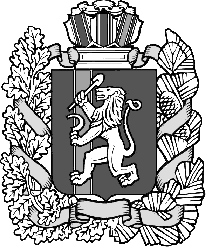 